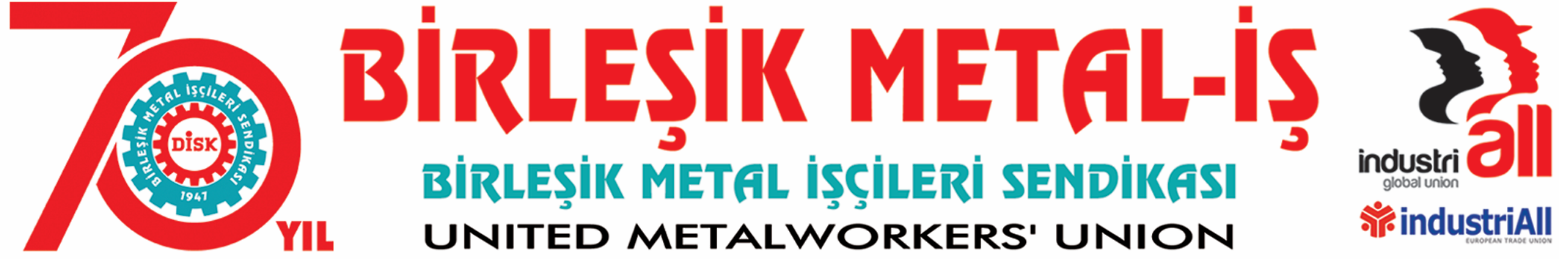 BASIN BÜLTENİ
02.02.2018KARABÜK Umer Haddecilik’te Sendikal hakları için mücadele eden işçilerin Basın açıklamasına DAVET!Karabük Organize Sanayi Bölgesinde faaliyet gösteren  UMER Haddecilikte çalışan işçiler, anayasal haklarını kullanarak Sendikamız Birleşik Metal-İş’e üye oldular.  Sendikamız işyerinde yeterli çoğunluğu sağlayarak Çalışma ve Sosyal Güvenlik Bakanlığı’ndan yetki başvurusunda bulundu ve 8 Aralık 2017 tarihinde yetki tespiti alındı…Hemen ardından işyerinde sendikasız ve kölelik koşullarında işçi çalıştırmaya alışan ve sendikal örgütlülüğe tahammül gösteremeyen işveren yasadışı lokavtla bir anda işçileri, işsizliğe, sokağa mahkum etti. Genel Başkanımız Adnan SERDAROĞLU, 5 Şubat Pazartesi günü KARABÜK’te Anayasal haklarını kullandıkları için işten atılan ve işleri, ekmekleri için fabrika önünde 21 gündür direnişte olan Umer Haddecilik’ten atılan işçilerin katılımıyla Karabük Merkez Eski Belediye Binası önünde BASIN TOPLANTISI düzenlenecektir. Karabük halkını ve basın emekçilerini işverenin bu keyfi tutumuna karşı işten atılan ve mücadele eden Umer Haddecilik işçilerinin mücadelesiyle dayanışmaya davet ediyoruz. Tarih: 5 Şubat 2018-PAZARTESİYer: Eski Belediye Binası önü/Merkez/KarabükSaat: 17.00BİRLEŞİK METAL-İŞ SENDİKASI
Genel Yönetim Kurulu